Не всёВ интернетеПравда.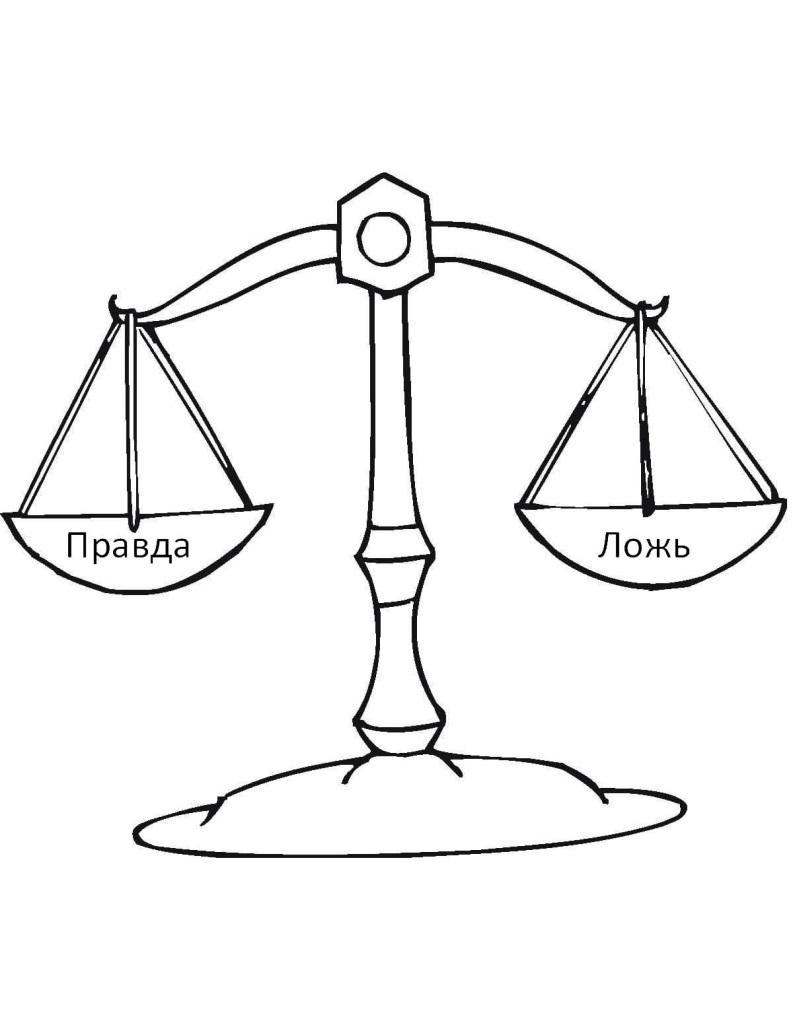 Добрый день!Сегодня мы покажем и расскажем, как отличить достоверную информацию в интернете, от не достоверной. 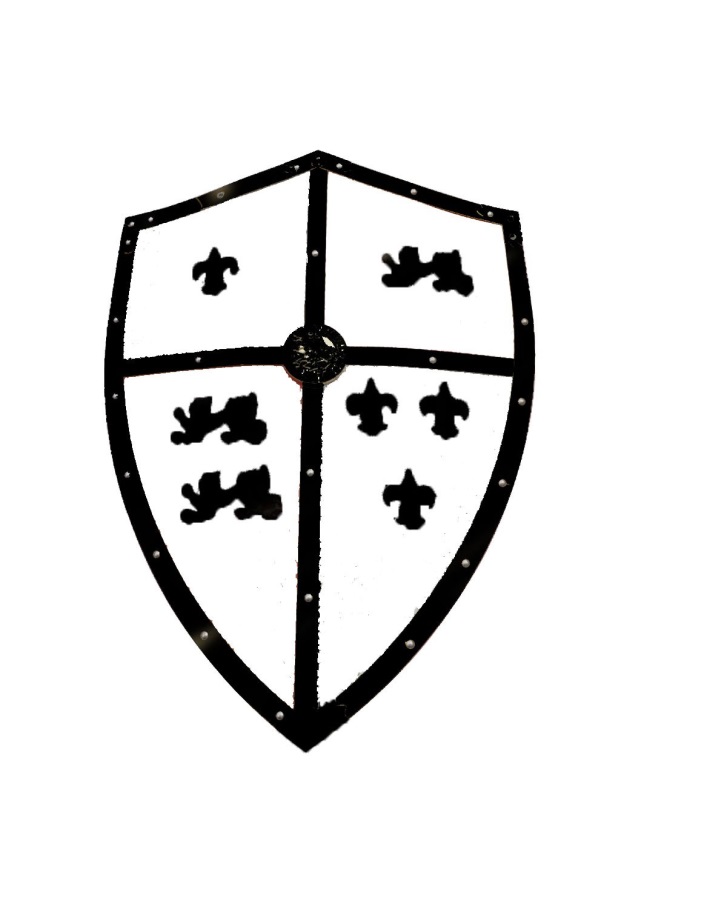 Критерии для проверки сайта.Существуют маркеры, которые позволяют при первом столкновении отсеять некоторые сайты сразу, как сомнительные источники. К таким маркерам можно отнести:Нужно обратить внимание на избыточность рекламы такие источники скорее зарабатывают деньги на рекламе, чем дают правдивую информацию.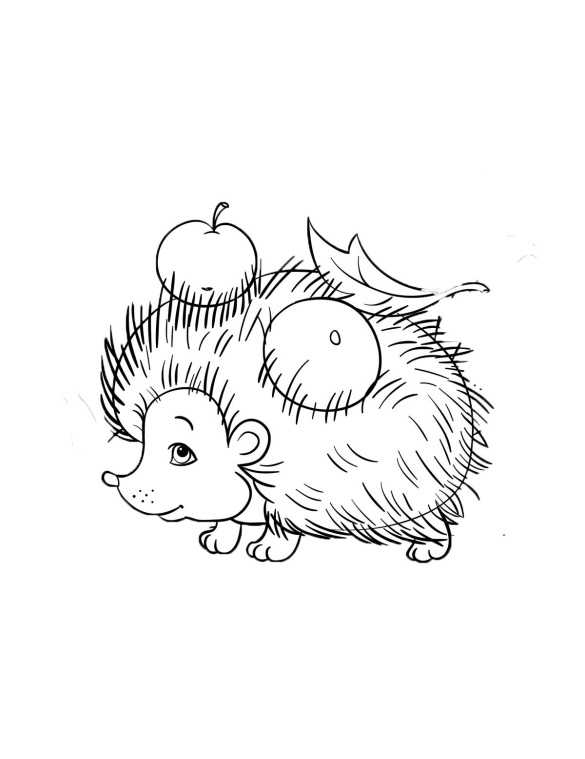 Так же, для не правдивых записей характерно отсутствие первоисточниковПосмотрите на другие данные сайта, например ту информацию-которую вы точно знаете и сравнить её с написанной в источнике, таким образом можно будет понять, правдивая ли информация на  сайте или нет.Сравните информацию с другими сайтами. Это пожалуй самый действенный способ, сравнить предоставленную информацию с другими сайтами, поможет вам выяснить достоверная эта информация или нет.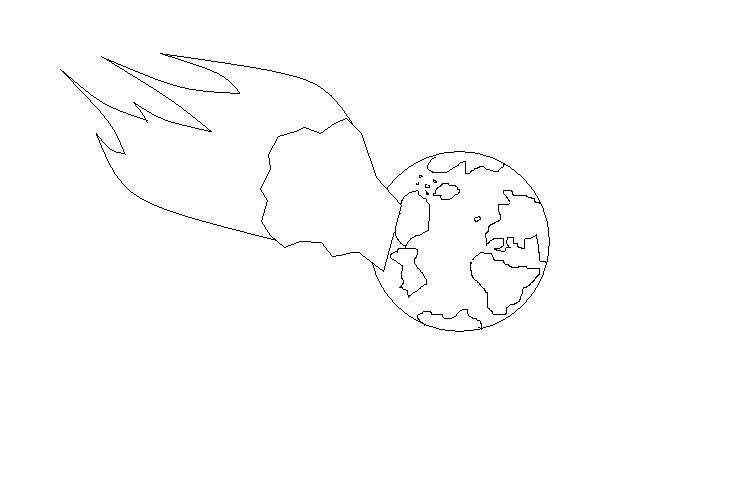 Так же можно изучить данные админа сайта (или того человека кто поместил информацию) если об авторе нечего точного не написано информация скорей всего лживая, поскольку человеку пишущему правду скрывать нечего и он с легкостью может написать свои контакты или почту.И помните! Не дайте управлять вами как марионеткой! 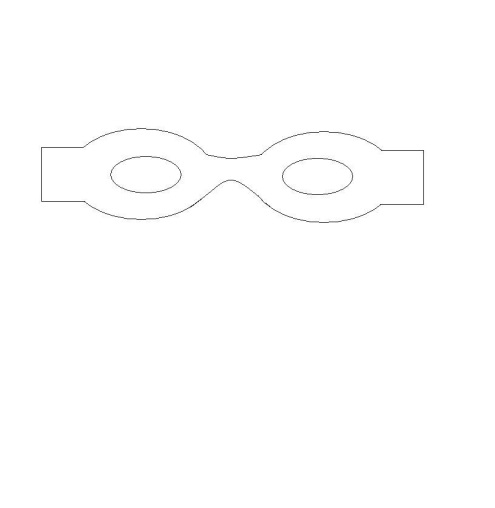 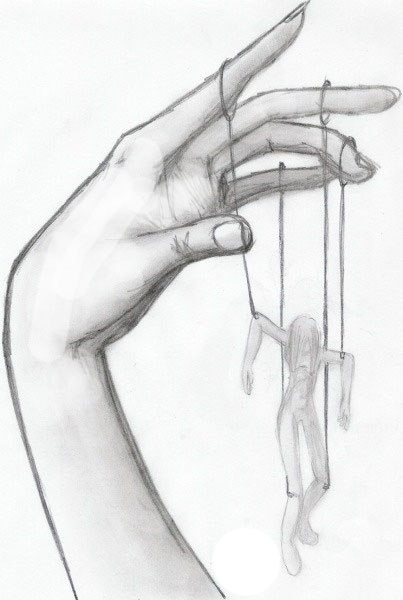 Несколько советов для обхода обмана.Не видитесь на красивую рекламу, или картинку. 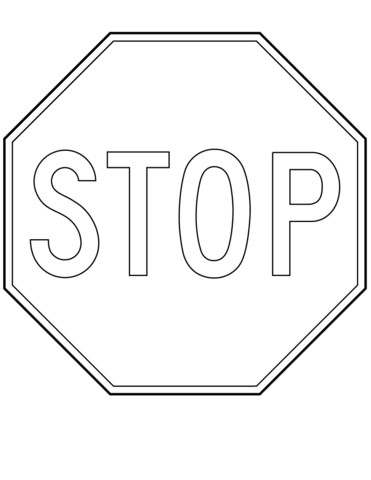 Не вводите свои данные на сомнительных сайтах. Не переходите по различным ссылкам, отправленным вам спамом.Не давайте свой номер не знакомым собеседникам.Не соглашайтесь и не назначайте встречи виртуальным друзьям.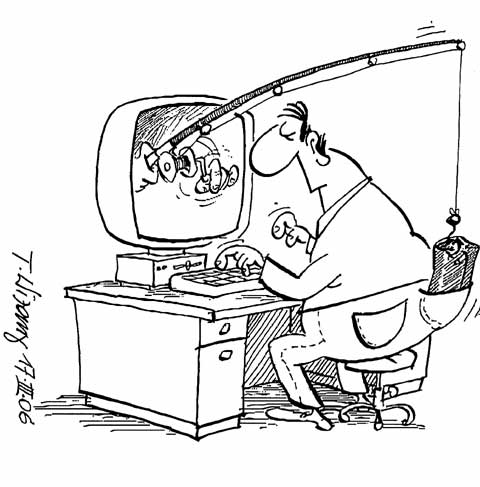 